FOUND OBJECT SCULPTURECreate a temporary sculpture of an animal using household or natural objects.(Temporary means it will NOT last—and that is okay!)MaterialsNatural objects found in your yardMan-made objects found around the houseA piece of cardboard or colored paper for a base (if you want one)DirectionsTHINK: Look at the items you collected. How do they feel when you touch them? What do these textures make you think of? What animal could you make with these items? Do the colors of the items matter? Why or why not? How much space will your animal take up?TRY: Will you make your animal inside on a base? Or will it be somewhere outside? Can you use balance to make it stand on its own? Or will you build it lying flat? How can you make it look like it is moving? How can you make it look at rest? Play around with your materials to see what you can do.(Or switch around the first two steps: Decide what you will make first, and then look for items that you think would work.)SHARE: When you are happy with what you made, take a picture of it. You haven’t glued it down, so it will not last (this means it is temporary.)  What is your favorite thing about your animal? What was the hardest part of making it? What was easiest? Is there something you wish you could change? Give it a title. Be sure to email the photo to Ms. Lambert or upload it to Artsonia. If you built it outside, leave it there to share (from a distance) with your neighbors! It will be fun to see how long it will last.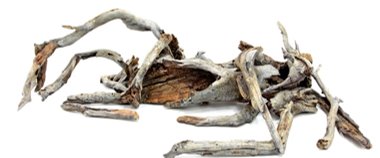 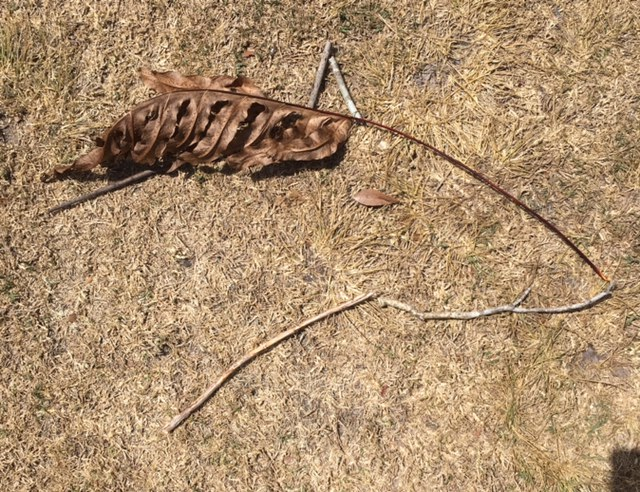 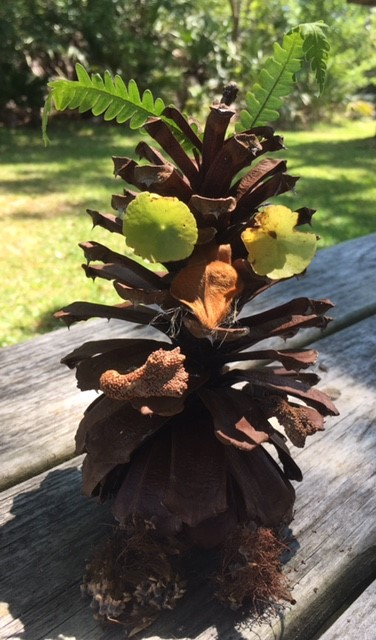 